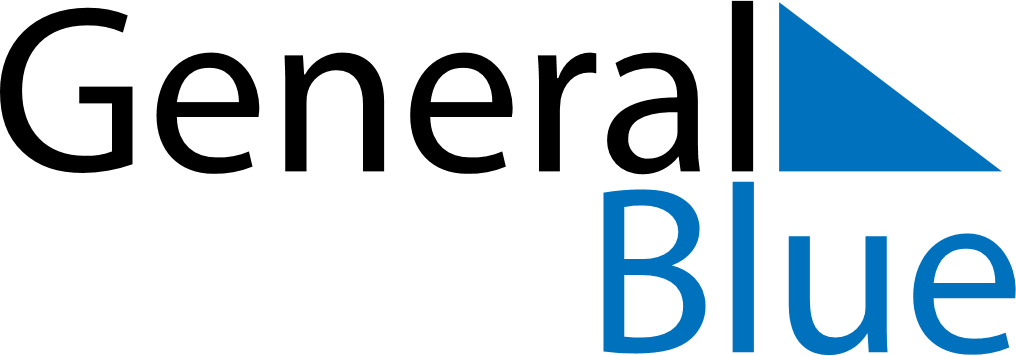 Weekly CalendarAugust 23, 2026 - August 29, 2026Weekly CalendarAugust 23, 2026 - August 29, 2026Weekly CalendarAugust 23, 2026 - August 29, 2026Weekly CalendarAugust 23, 2026 - August 29, 2026Weekly CalendarAugust 23, 2026 - August 29, 2026Weekly CalendarAugust 23, 2026 - August 29, 2026SUNDAYAug 23MONDAYAug 24MONDAYAug 24TUESDAYAug 25WEDNESDAYAug 26THURSDAYAug 27FRIDAYAug 28SATURDAYAug 29